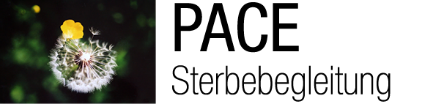 Beitrittsgesuch Name/Vorname: _____________________________________________________Adresse:	 ____________________________________________________________PLZ/Wohnort: _______   _____________________________ Telefon: 	________________________   Mobiltelefon: ________________________E-Mail: _____________________________________________________________Ich/wir ersuche(n) um Aufnahme als Mitglied(er) in den Verein «PACE Sterbebegleitung») und anerkenne(n) die Statuten vom 29. März 2022 (siehe www.pace-sterbebegleitung.ch)Ich/wir verpflichte(n) mich/uns, die Interessen des Vereins zu wahren. Der jährliche Mitgliedsbeitrag beträgt: CHF 30.- (Einzelmitglied)CHF 50.- (Familie):1) ________________________________________________CHF 100.- (Firmen/jur. Personen):2) ____________________________________Ort/Datum: ____________________________ Unterschrift: ___________________________ Bitte einsenden an: Mario AschmannAktuar Verein PACE SterbebegleitungGumpenwiesenstrasse 38157 Dielsdorfoder per E-Mail an: mario.aschmann@bluewin.chMitteilungen: ____________________________________________________________________________________________________________________________________1.) Name/Vorname des zweiten Familienmitgliedes2.) Name/Vorname des offiziellen Vertreters / der offiziellen Vertreterin im Verein 